AJ – 4.ročník My town Write and translate. Write :      The clothes shop is ___________________ the bookshop.                   The sweet shop is ____________________the café.Translate:2) Write the sentences about the street.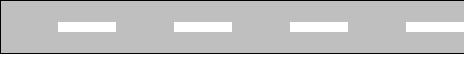 Example:The pet shop is opposite the supermarket.Complete the sentences ( next to  - opposite)The cinema is _____________ the bookshop.The museum is  ______________the toy shop.The clothes shop is  ________________ the toy shop.The supermarket is  ________________ the museum.The toy shop is ________________  the bookshop. Match the setence parts.Go straight                           opposite the café.            2   Turn                                       to the clothes shop.            3   Where´s                                the swimming pool?            4   It ´s                                         left at the museum.            5   It ´s  next                               past the toy shop.Řešení : 1) The clothes shop is OPPOSITE the bookshop.     The sweet shop is OPPOSITE  the café.      Obchod s oděvy je naproti knihkupectví.      Obchod se sladkostmi je naproti kavárně.2)  The toy shop is opposite the bookshop.      The sweet shop is opposite the music shop.      The cinema is opposite the clothes shop.       The café is opposite the sports centre.       The pet shop is next  to the toy shop.       The toy shop is next to the sweet shop.       The sweet shop is next to the cinema.       The cinema is next to the café.        The supermarket is next to the bookshop.         The bookshop is next to the music shop.         The music shop is next to the clothes shop.         The clothes shop is next to the sports centre.Complete the sentences ( next to  - opposite)1. The cinema is opposite the bookshop.2. The museum is next to the toy shop.3. The clothes shop is  opposite the toy shop.           4. The supermarket is  opposite the museum.5.  The toy shop is next to  the bookshop. Match the setence parts.Go straight                           opposite the café.            2   Turn                                       to the clothes shop.            3   Where´s                                the swimming pool?            4   It ´s                                         left at the museum.            5   It ´s  next                               past the toy shop.